								ПРИЛОЖЕНИЕ №1Тесты для самостоятельной работы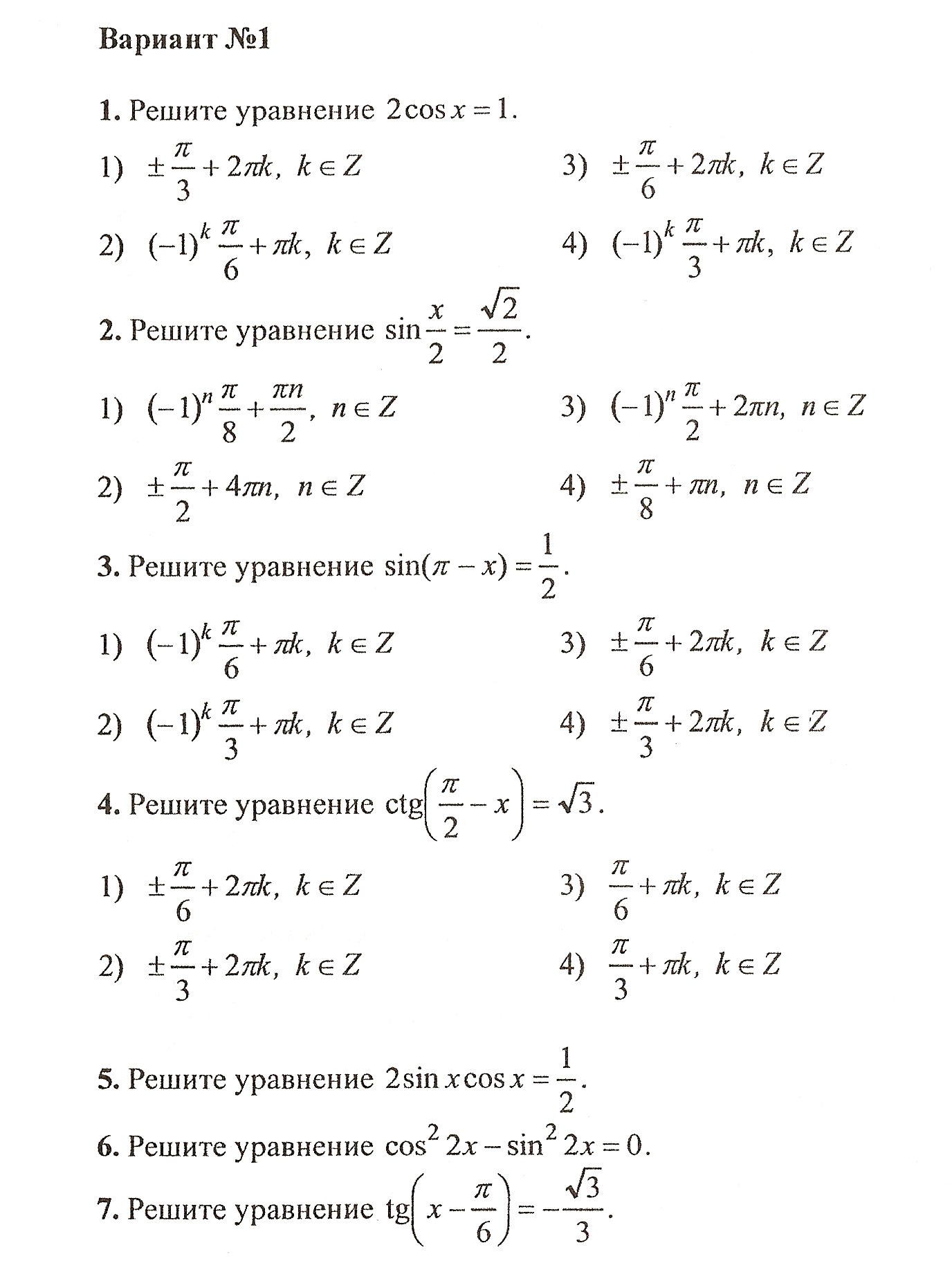 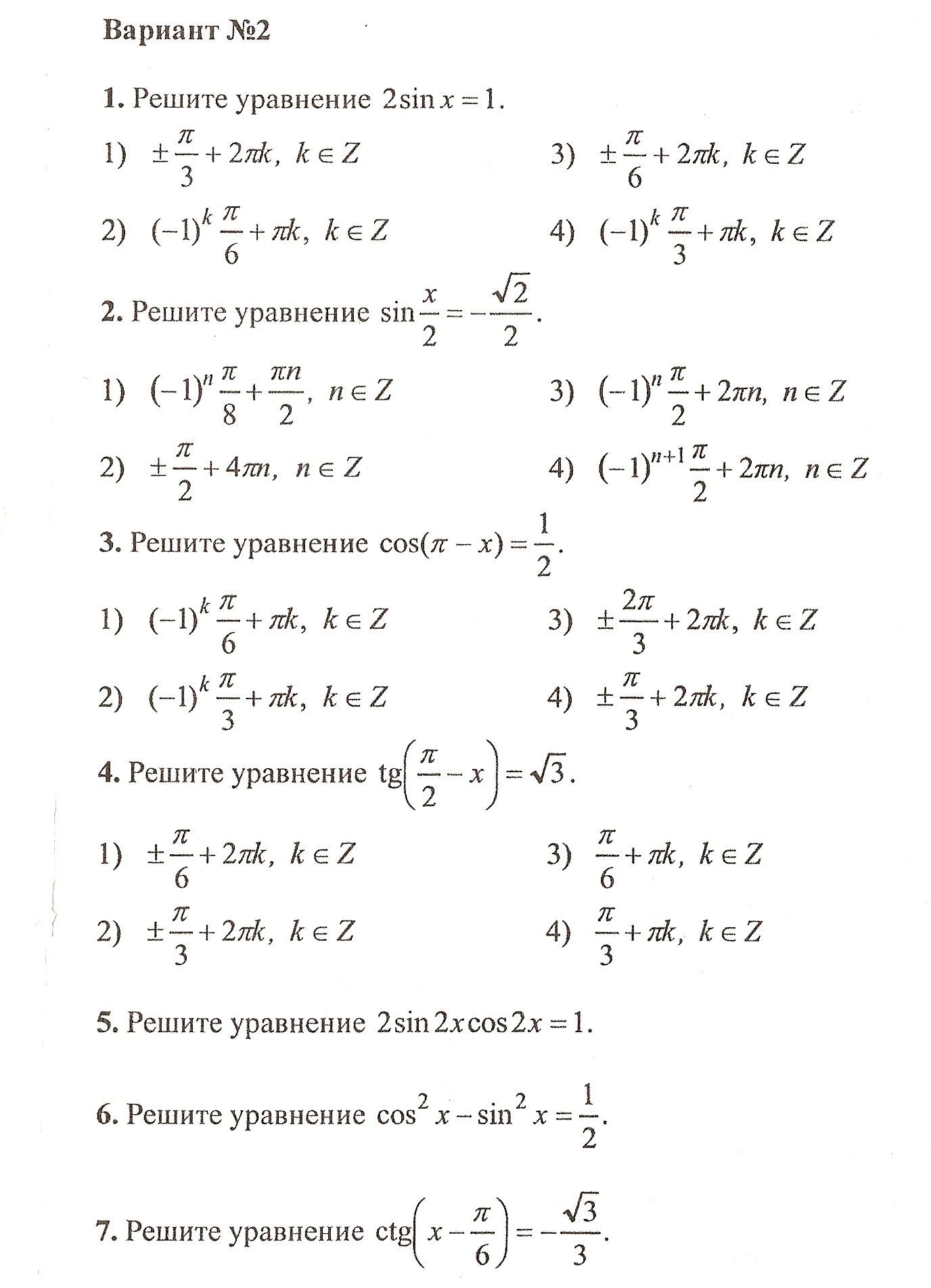 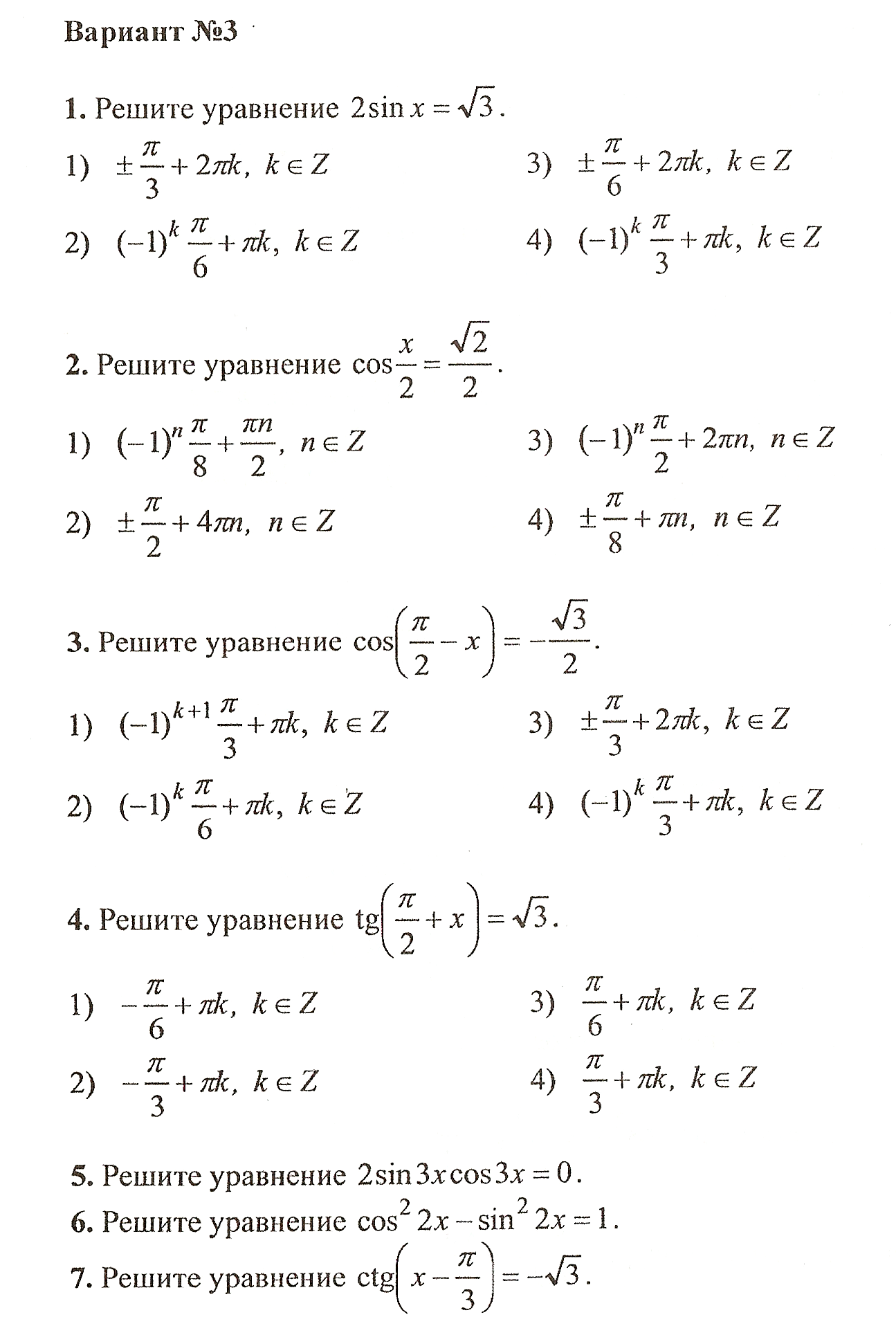 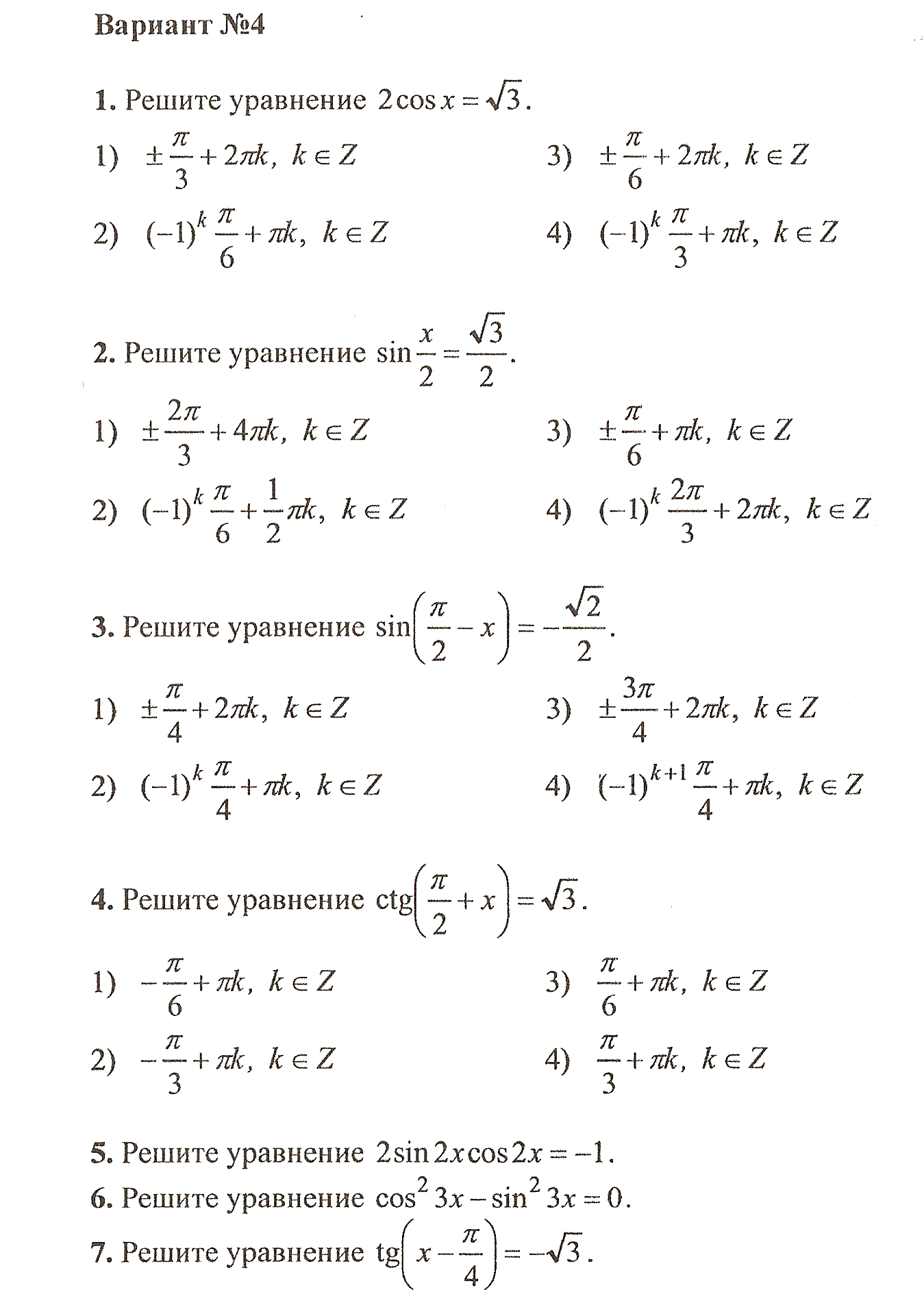 